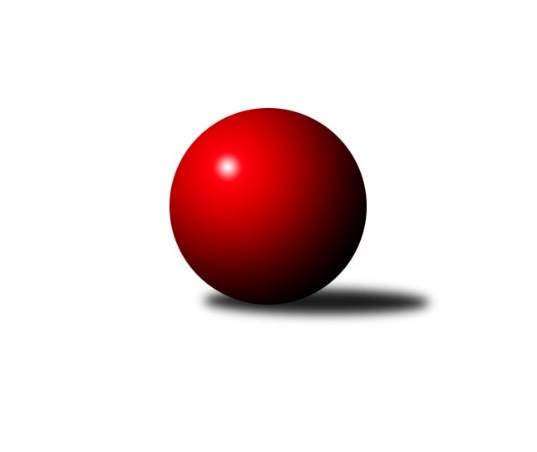 Č.10Ročník 2019/2020	4.6.2024 Východočeská soutěž skupina B 2019/2020Statistika 10. kolaTabulka družstev:		družstvo	záp	výh	rem	proh	skore	sety	průměr	body	plné	dorážka	chyby	1.	SKK Náchod D	10	8	1	1	87 : 33 	(40.0 : 26.0)	1692	17	1172	520	28.4	2.	TJ Červený Kostelec D	10	7	0	3	84 : 36 	(35.0 : 25.0)	1684	14	1182	502	29.8	3.	SK Kuželky Přelouč B	10	7	0	3	73 : 47 	(39.0 : 35.0)	1636	14	1143	493	33.8	4.	Náchod C	10	6	1	3	68 : 52 	(47.0 : 33.0)	1656	13	1144	512	26.9	5.	TJ Červený Kostelec C	10	5	0	5	62 : 58 	(41.0 : 35.0)	1621	10	1149	472	36.3	6.	SKP DONAP Kuželky Hradec Králové C	9	4	0	5	48 : 60 	(29.0 : 39.0)	1548	8	1102	446	43.8	7.	SKK Třebechovice pod Orebem B	10	1	0	9	28 : 92 	(30.0 : 44.0)	1499	2	1067	432	51.6	8.	KK Zalabák Smiřice C	9	0	0	9	18 : 90 	(17.0 : 41.0)	1475	0	1060	416	54.8Tabulka doma:		družstvo	záp	výh	rem	proh	skore	sety	průměr	body	maximum	minimum	1.	TJ Červený Kostelec D	5	4	0	1	46 : 14 	(15.0 : 11.0)	1628	8	1709	1579	2.	SKK Náchod D	5	4	0	1	44 : 16 	(19.0 : 15.0)	1699	8	1765	1626	3.	SK Kuželky Přelouč B	5	4	0	1	39 : 21 	(23.0 : 17.0)	1631	8	1686	1540	4.	Náchod C	5	3	1	1	36 : 24 	(24.0 : 16.0)	1670	7	1708	1644	5.	SKP DONAP Kuželky Hradec Králové C	5	3	0	2	34 : 26 	(21.0 : 19.0)	1655	6	1686	1616	6.	TJ Červený Kostelec C	5	2	0	3	28 : 32 	(24.0 : 16.0)	1601	4	1658	1552	7.	SKK Třebechovice pod Orebem B	5	1	0	4	18 : 42 	(16.0 : 24.0)	1465	2	1534	1403	8.	KK Zalabák Smiřice C	4	0	0	4	6 : 42 	(5.0 : 13.0)	1466	0	1511	1429Tabulka venku:		družstvo	záp	výh	rem	proh	skore	sety	průměr	body	maximum	minimum	1.	SKK Náchod D	5	4	1	0	43 : 17 	(21.0 : 11.0)	1694	9	1729	1671	2.	TJ Červený Kostelec D	5	3	0	2	38 : 22 	(20.0 : 14.0)	1697	6	1749	1666	3.	SK Kuželky Přelouč B	5	3	0	2	34 : 26 	(16.0 : 18.0)	1637	6	1714	1487	4.	TJ Červený Kostelec C	5	3	0	2	34 : 26 	(17.0 : 19.0)	1607	6	1655	1536	5.	Náchod C	5	3	0	2	32 : 28 	(23.0 : 17.0)	1654	6	1701	1607	6.	SKP DONAP Kuželky Hradec Králové C	4	1	0	3	14 : 34 	(8.0 : 20.0)	1522	2	1602	1441	7.	KK Zalabák Smiřice C	5	0	0	5	12 : 48 	(12.0 : 28.0)	1477	0	1619	1402	8.	SKK Třebechovice pod Orebem B	5	0	0	5	10 : 50 	(14.0 : 20.0)	1508	0	1568	1383Tabulka podzimní části:		družstvo	záp	výh	rem	proh	skore	sety	průměr	body	doma	venku	1.	SKK Náchod D	9	7	1	1	77 : 31 	(34.0 : 24.0)	1694	15 	4 	0 	1 	3 	1 	0	2.	SK Kuželky Přelouč B	9	7	0	2	73 : 35 	(39.0 : 33.0)	1647	14 	4 	0 	1 	3 	0 	1	3.	TJ Červený Kostelec D	9	6	0	3	72 : 36 	(33.0 : 25.0)	1686	12 	3 	0 	1 	3 	0 	2	4.	Náchod C	9	5	1	3	60 : 48 	(42.0 : 30.0)	1656	11 	2 	1 	1 	3 	0 	2	5.	TJ Červený Kostelec C	9	5	0	4	58 : 50 	(38.0 : 30.0)	1633	10 	2 	0 	3 	3 	0 	1	6.	SKP DONAP Kuželky Hradec Králové C	9	4	0	5	48 : 60 	(29.0 : 39.0)	1548	8 	3 	0 	2 	1 	0 	3	7.	SKK Třebechovice pod Orebem B	9	1	0	8	26 : 82 	(28.0 : 38.0)	1499	2 	1 	0 	3 	0 	0 	5	8.	KK Zalabák Smiřice C	9	0	0	9	18 : 90 	(17.0 : 41.0)	1475	0 	0 	0 	4 	0 	0 	5Tabulka jarní části:		družstvo	záp	výh	rem	proh	skore	sety	průměr	body	doma	venku	1.	TJ Červený Kostelec D	1	1	0	0	12 : 0 	(2.0 : 0.0)	1579	2 	1 	0 	0 	0 	0 	0 	2.	SKK Náchod D	1	1	0	0	10 : 2 	(6.0 : 2.0)	1683	2 	0 	0 	0 	1 	0 	0 	3.	Náchod C	1	1	0	0	8 : 4 	(5.0 : 3.0)	1676	2 	1 	0 	0 	0 	0 	0 	4.	SKP DONAP Kuželky Hradec Králové C	0	0	0	0	0 : 0 	(0.0 : 0.0)	0	0 	0 	0 	0 	0 	0 	0 	5.	KK Zalabák Smiřice C	0	0	0	0	0 : 0 	(0.0 : 0.0)	0	0 	0 	0 	0 	0 	0 	0 	6.	TJ Červený Kostelec C	1	0	0	1	4 : 8 	(3.0 : 5.0)	1549	0 	0 	0 	0 	0 	0 	1 	7.	SKK Třebechovice pod Orebem B	1	0	0	1	2 : 10 	(2.0 : 6.0)	1468	0 	0 	0 	1 	0 	0 	0 	8.	SK Kuželky Přelouč B	1	0	0	1	0 : 12 	(0.0 : 2.0)	1487	0 	0 	0 	0 	0 	0 	1 Zisk bodů pro družstvo:		jméno hráče	družstvo	body	zápasy	v %	dílčí body	sety	v %	1.	Pavel Janko 	TJ Červený Kostelec C 	18	/	10	(90%)		/		(%)	2.	Jiří Tesař 	SKK Náchod D 	16	/	10	(80%)		/		(%)	3.	František Adamů ml.	TJ Červený Kostelec D 	16	/	10	(80%)		/		(%)	4.	Stanislav Nosek 	KK Zalabák Smiřice C 	14	/	7	(100%)		/		(%)	5.	Jiří Prokop 	SKP DONAP Kuželky Hradec Králové C 	14	/	8	(88%)		/		(%)	6.	Jaroslav Tomášek 	SK Kuželky Přelouč B 	14	/	8	(88%)		/		(%)	7.	Jiří Doucha st.	Náchod C 	14	/	10	(70%)		/		(%)	8.	František Adamů st.	TJ Červený Kostelec D 	14	/	10	(70%)		/		(%)	9.	Dana Adamů 	SKK Náchod D 	14	/	10	(70%)		/		(%)	10.	Kamil Mýl 	TJ Červený Kostelec D 	12	/	10	(60%)		/		(%)	11.	Zdeněk Kejzlar 	TJ Červený Kostelec C 	10	/	8	(63%)		/		(%)	12.	Antonín Martinec 	Náchod C 	10	/	10	(50%)		/		(%)	13.	Miroslav Tomeš 	SKK Náchod D 	9	/	8	(56%)		/		(%)	14.	Ivan Brothánek 	Náchod C 	8	/	7	(57%)		/		(%)	15.	Vojtěch Kollert 	TJ Červený Kostelec D 	8	/	7	(57%)		/		(%)	16.	Petr Zeman 	SK Kuželky Přelouč B 	8	/	7	(57%)		/		(%)	17.	Jaroslav Havlas 	SK Kuželky Přelouč B 	8	/	9	(44%)		/		(%)	18.	Jaroslav Dlohoška 	SKK Náchod D 	8	/	9	(44%)		/		(%)	19.	Petr Březina 	SKK Třebechovice pod Orebem B 	6	/	3	(100%)		/		(%)	20.	Miroslav Skala 	SK Kuželky Přelouč B 	6	/	3	(100%)		/		(%)	21.	Alena Prokopová 	SKP DONAP Kuželky Hradec Králové C 	6	/	3	(100%)		/		(%)	22.	Jindřich Kašpar 	TJ Červený Kostelec D 	6	/	3	(100%)		/		(%)	23.	Antonín Baďura 	Náchod C 	6	/	4	(75%)		/		(%)	24.	Zlata Hornychová 	SKP DONAP Kuželky Hradec Králové C 	6	/	4	(75%)		/		(%)	25.	Jan Gintar 	SKK Náchod D 	6	/	4	(75%)		/		(%)	26.	Robert Petera 	SKK Třebechovice pod Orebem B 	6	/	5	(60%)		/		(%)	27.	Jiří Jiránek 	TJ Červený Kostelec C 	6	/	5	(60%)		/		(%)	28.	Martina Přibylová 	SKK Třebechovice pod Orebem B 	6	/	7	(43%)		/		(%)	29.	Antonín Škoda 	TJ Červený Kostelec C 	6	/	9	(33%)		/		(%)	30.	Josef Suchomel 	SK Kuželky Přelouč B 	5	/	9	(28%)		/		(%)	31.	Milan Hurdálek 	Náchod C 	4	/	7	(29%)		/		(%)	32.	Zdeněk Zahálka 	SKK Třebechovice pod Orebem B 	4	/	8	(25%)		/		(%)	33.	Michaela Zelená 	SKK Třebechovice pod Orebem B 	2	/	1	(100%)		/		(%)	34.	Vendelín Škuta 	SK Kuželky Přelouč B 	2	/	1	(100%)		/		(%)	35.	Nikola Vavroušková 	SKP DONAP Kuželky Hradec Králové C 	2	/	2	(50%)		/		(%)	36.	Vít Paliarik 	KK Zalabák Smiřice C 	2	/	2	(50%)		/		(%)	37.	David Lukášek 	KK Zalabák Smiřice C 	2	/	3	(33%)		/		(%)	38.	Irena Šrajerová 	SKP DONAP Kuželky Hradec Králové C 	2	/	5	(20%)		/		(%)	39.	Jiří Machač 	SKP DONAP Kuželky Hradec Králové C 	2	/	7	(14%)		/		(%)	40.	Tomáš Ladnar 	TJ Červený Kostelec C 	2	/	8	(13%)		/		(%)	41.	Dagmar Uhlířová 	SKK Třebechovice pod Orebem B 	0	/	1	(0%)		/		(%)	42.	Tomáš Víšek 	SKP DONAP Kuželky Hradec Králové C 	0	/	4	(0%)		/		(%)	43.	Luděk Vohralík 	SKK Třebechovice pod Orebem B 	0	/	5	(0%)		/		(%)	44.	Aleš Kovář 	KK Zalabák Smiřice C 	0	/	6	(0%)		/		(%)	45.	Jaroslav Salaba 	SKK Třebechovice pod Orebem B 	0	/	7	(0%)		/		(%)	46.	Milan Seidl 	KK Zalabák Smiřice C 	0	/	8	(0%)		/		(%)	47.	Václav Prokop 	KK Zalabák Smiřice C 	0	/	9	(0%)		/		(%)Průměry na kuželnách:		kuželna	průměr	plné	dorážka	chyby	výkon na hráče	1.	Hradec Králové, 1-4	1648	1143	504	33.8	(412.0)	2.	SKK Nachod, 1-4	1634	1137	497	36.8	(408.7)	3.	Přelouč, 1-4	1607	1135	472	39.1	(402.0)	4.	Č. Kostelec, 1-2	1592	1123	469	32.3	(398.2)	5.	Smiřice, 1-2	1559	1121	438	51.1	(389.8)	6.	Třebechovice, 1-2	1521	1084	437	43.1	(380.4)Nejlepší výkony na kuželnách:Hradec Králové, 1-4Náchod C	1701	5. kolo	Jiří Prokop 	SKP DONAP Kuželky Hradec Králové C	496	8. koloSKP DONAP Kuželky Hradec Králové C	1686	3. kolo	Jiří Prokop 	SKP DONAP Kuželky Hradec Králové C	496	5. koloSKP DONAP Kuželky Hradec Králové C	1675	9. kolo	Jiří Prokop 	SKP DONAP Kuželky Hradec Králové C	467	9. koloSKP DONAP Kuželky Hradec Králové C	1674	8. kolo	Robert Petera 	SKK Třebechovice pod Orebem B	459	9. koloSK Kuželky Přelouč B	1664	8. kolo	Jiří Machač 	SKP DONAP Kuželky Hradec Králové C	455	7. koloTJ Červený Kostelec C	1655	7. kolo	Stanislav Nosek 	KK Zalabák Smiřice C	453	3. koloSKP DONAP Kuželky Hradec Králové C	1623	5. kolo	Jiří Prokop 	SKP DONAP Kuželky Hradec Králové C	448	7. koloKK Zalabák Smiřice C	1619	3. kolo	Alena Prokopová 	SKP DONAP Kuželky Hradec Králové C	447	8. koloSKP DONAP Kuželky Hradec Králové C	1616	7. kolo	Zdeněk Kejzlar 	TJ Červený Kostelec C	443	7. koloSKK Třebechovice pod Orebem B	1568	9. kolo	Jiří Prokop 	SKP DONAP Kuželky Hradec Králové C	440	3. koloSKK Nachod, 1-4SKK Náchod D	1765	3. kolo	Dana Adamů 	SKK Náchod D	495	3. koloSKK Náchod D	1747	9. kolo	Jiří Tesař 	SKK Náchod D	486	9. koloSKK Náchod D	1715	1. kolo	Antonín Martinec 	Náchod C	464	9. koloSK Kuželky Přelouč B	1714	4. kolo	Dana Adamů 	SKK Náchod D	461	2. koloSKK Náchod D	1713	2. kolo	Robert Petera 	SKK Třebechovice pod Orebem B	460	1. koloNáchod C	1708	2. kolo	Jiří Doucha st.	Náchod C	456	10. koloTJ Červený Kostelec D	1683	1. kolo	František Adamů ml.	TJ Červený Kostelec D	455	1. koloNáchod C	1676	10. kolo	Jiří Prokop 	SKP DONAP Kuželky Hradec Králové C	454	6. koloNáchod C	1665	6. kolo	Jiří Tesař 	SKK Náchod D	454	3. koloNáchod C	1660	9. kolo	Dana Adamů 	SKK Náchod D	453	6. koloPřelouč, 1-4SKK Náchod D	1729	5. kolo	Jan Gintar 	SKK Náchod D	449	5. koloSK Kuželky Přelouč B	1686	3. kolo	Irena Šrajerová 	SKP DONAP Kuželky Hradec Králové C	448	1. koloSK Kuželky Přelouč B	1683	5. kolo	Dana Adamů 	SKK Náchod D	446	5. koloTJ Červený Kostelec D	1680	3. kolo	František Adamů st.	TJ Červený Kostelec D	445	3. koloSK Kuželky Přelouč B	1668	1. kolo	Miroslav Skala 	SK Kuželky Přelouč B	441	5. koloSK Kuželky Přelouč B	1578	7. kolo	Jaroslav Havlas 	SK Kuželky Přelouč B	440	1. koloSK Kuželky Přelouč B	1540	9. kolo	Jaroslav Tomášek 	SK Kuželky Přelouč B	436	1. koloKK Zalabák Smiřice C	1517	9. kolo	Josef Suchomel 	SK Kuželky Přelouč B	433	1. koloSKP DONAP Kuželky Hradec Králové C	1514	1. kolo	Stanislav Nosek 	KK Zalabák Smiřice C	432	9. koloSKK Třebechovice pod Orebem B	1484	7. kolo	Jaroslav Havlas 	SK Kuželky Přelouč B	432	7. koloČ. Kostelec, 1-2TJ Červený Kostelec D	1709	4. kolo	Jiří Jiránek 	TJ Červený Kostelec C	453	3. koloTJ Červený Kostelec D	1706	9. kolo	František Adamů st.	TJ Červený Kostelec D	448	4. koloNáchod C	1683	3. kolo	Jindřich Kašpar 	TJ Červený Kostelec D	442	9. koloSKK Náchod D	1675	8. kolo	Kamil Mýl 	TJ Červený Kostelec D	441	9. koloTJ Červený Kostelec C	1658	9. kolo	Antonín Martinec 	Náchod C	440	3. koloTJ Červený Kostelec D	1656	7. kolo	Kamil Mýl 	TJ Červený Kostelec D	440	8. koloTJ Červený Kostelec C	1641	3. kolo	Jiří Tesař 	SKK Náchod D	438	8. koloNáchod C	1607	7. kolo	Pavel Janko 	TJ Červený Kostelec C	438	9. koloTJ Červený Kostelec D	1605	8. kolo	František Adamů ml.	TJ Červený Kostelec D	438	7. koloSK Kuželky Přelouč B	1599	6. kolo	František Adamů st.	TJ Červený Kostelec D	437	7. koloSmiřice, 1-2TJ Červený Kostelec D	1749	5. kolo	Stanislav Nosek 	KK Zalabák Smiřice C	485	7. koloSKK Náchod D	1671	7. kolo	Dana Adamů 	SKK Náchod D	473	7. koloTJ Červený Kostelec C	1639	8. kolo	Vojtěch Kollert 	TJ Červený Kostelec D	465	5. koloSK Kuželky Přelouč B	1626	2. kolo	František Adamů ml.	TJ Červený Kostelec D	464	5. koloSKP DONAP Kuželky Hradec Králové C	1545	10. kolo	Miroslav Skala 	SK Kuželky Přelouč B	454	2. koloKK Zalabák Smiřice C	1511	7. kolo	Zdeněk Kejzlar 	TJ Červený Kostelec C	438	8. koloKK Zalabák Smiřice C	1500	10. kolo	Jaroslav Tomášek 	SK Kuželky Přelouč B	432	2. koloKK Zalabák Smiřice C	1490	8. kolo	Stanislav Nosek 	KK Zalabák Smiřice C	430	2. koloKK Zalabák Smiřice C	1433	5. kolo	Stanislav Nosek 	KK Zalabák Smiřice C	427	10. koloKK Zalabák Smiřice C	1429	2. kolo	Antonín Škoda 	TJ Červený Kostelec C	426	8. koloTřebechovice, 1-2SKK Náchod D	1683	10. kolo	Miroslav Tomeš 	SKK Náchod D	446	10. koloTJ Červený Kostelec D	1666	6. kolo	František Adamů st.	TJ Červený Kostelec D	433	6. koloNáchod C	1611	8. kolo	Robert Petera 	SKK Třebechovice pod Orebem B	432	2. koloSKK Třebechovice pod Orebem B	1534	4. kolo	Jiří Tesař 	SKK Náchod D	431	10. koloSKP DONAP Kuželky Hradec Králové C	1529	2. kolo	Kamil Mýl 	TJ Červený Kostelec D	431	6. koloSKK Třebechovice pod Orebem B	1507	2. kolo	Jiří Prokop 	SKP DONAP Kuželky Hradec Králové C	428	2. koloSKK Třebechovice pod Orebem B	1468	10. kolo	Michaela Zelená 	SKK Třebechovice pod Orebem B	425	10. koloSKK Třebechovice pod Orebem B	1412	6. kolo	Dana Adamů 	SKK Náchod D	420	10. koloSKK Třebechovice pod Orebem B	1403	8. kolo	Antonín Baďura 	Náchod C	419	8. koloKK Zalabák Smiřice C	1402	4. kolo	Vojtěch Kollert 	TJ Červený Kostelec D	419	6. koloČetnost výsledků:	8.0 : 4.0	8x	6.0 : 6.0	1x	4.0 : 8.0	7x	3.0 : 9.0	1x	2.0 : 10.0	8x	12.0 : 0.0	4x	10.0 : 2.0	9x	0.0 : 12.0	2x